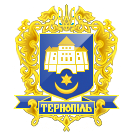 Тернопільська міська радаПОСТІЙНА КОМІСІЯз питань бюджету та фінансівПротокол засідання комісії №25від 30.09.2020р.Всього членів комісії: 	(8) Ібрагімов М.Р., Зелінка Н.В., Баб’юк М.П., Болєщук П.М., Ткаченко А.М., Сиротюк М.М., Яциковська О.Б., Костюк І.В.Присутні члени комісії: 	(8) Ібрагімов М.Р., Зелінка Н.В., Баб’юк М.П., Болєщук П.М., Ткаченко А.М., Сиротюк М.М., Яциковська О.Б., Костюк І.В.Відсутні члени комісії:	(0) Кворум є. Засідання комісії правочинне.На засідання комісії запрошені:Атенчук В.В. – заступник начальника фінансового управління;Чорна Ю.О. – начальник організаційного відділу ради управління організаційно-виконавчої роботи.Головуючий – голова комісії Ібрагімов М.Р.СЛУХАЛИ:	Про затвердження порядку денного засідання.ВИСТУПИВ: Ібрагімов М.Р., який запропонував сформувати порядок денний комісії проектом рішення виконавчого комітету «Про  внесення змін  до бюджету Тернопільської міської  територіальної громади на 2020 рік».Результати голосування за затвердження порядку денного: За – 8, проти-0, утримались-0. Рішення прийнято.ВИРІШИЛИ:		Затвердити порядок денний засідання комісії.Порядок денний: Перше питання порядку денного.СЛУХАЛИ: 	Про  внесення змін  до бюджету Тернопільської міської  територіальної громади на 2020 рік»ДОПОВІДАЛА:	Атенчук В.В.ВИРІШИЛИ:	Погодити проект рішення виконавчого комітету міської ради «Про  внесення змін  до бюджету Тернопільської міської  територіальної громади на 2020 рік».Результати голосування: За – 8, проти-0, утримались-0. Рішення прийнято.	Голова комісії						М.Р.Ібрагімов	Секретар  комісії						Н.В.ЗелінкаПро  внесення змін  до бюджету Тернопільської міської  територіальної громади на 2020 рік»